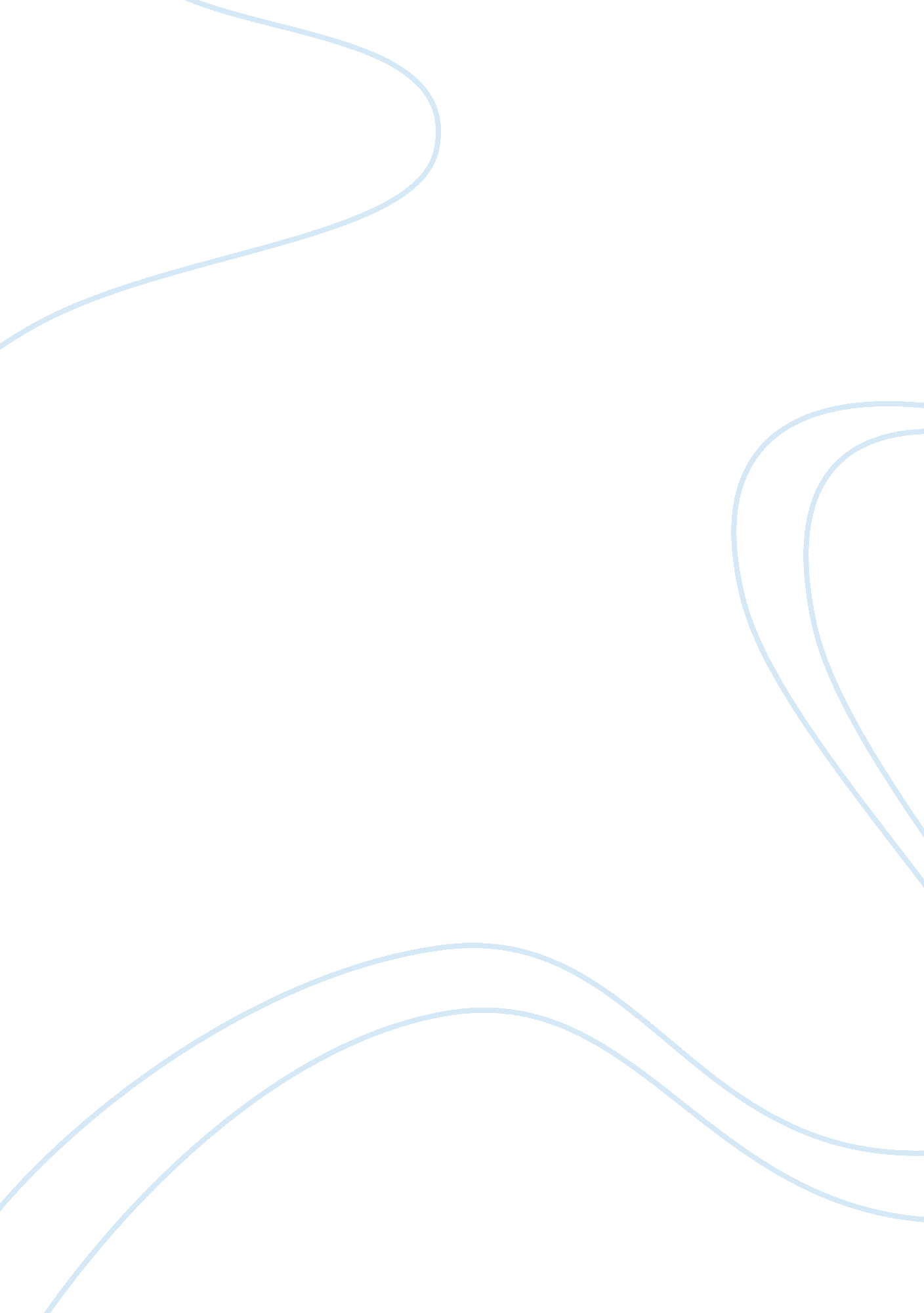 Appalachian visual arts literature review sampleArt & Culture, Visual Art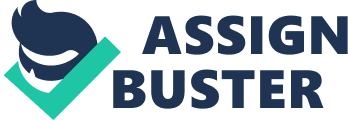 Visual arts can be defined as the forms of arts that produce works which are basically visual. Visual arts include creative works like ceramics, painting, print making, crafts, drawing, designs, sculpture and the modern visual arts like filmmaking, photography, video and architecture. 
However, several artistic fields such as conceptual art, performing art and textile arts do involve several aspects of visual arts in addition to other types. Also classified as visual arts include applied arts like graphic designs, decorative designs, fashion designs as well as industrial designs. Therefore, currently, the term visual arts also include crafts, fine arts, decorative art and applied arts. (Alexander, 33) 
Talking of Appalachian visual arts, we refer to the visual arts in the Appalachia region. The Appalachian visual arts in this context, takes place at the Turchin Center of visual arts which is at the Appalachian State University. The visual arts from the Appalachian approach is the combination of vibrant programs which includes the approachable as well as the casual attitude to engage visitors and students as a key educational, cultural, service and resource. This program was started and named after Lillian and Robert , after a wonderful exhibition and their support of space. 
Appalachian visual arts has increased the creativity in the visual arts for instance, there are a number of exhibitions and workshops which are crowned by a world renowned artists. This generally boosts the appetite for people to be in this industry. It also acts as a platform for the artists to display what they have and the love people have fro such creativity. Through programs that enrich students’ creativity, the Appalachian visual acts as a central tenet to education as a whole. 
The Appalachian visual arts have created in people the belief that and interacting great arts forms a very important part of education. This belief is strengthened by the belief that sharing the opportunities brought by visual arts with visitors really contributes to the life of the citizens and the people involved. Thus, this means that visual arts create in people opportunities across all ages and different people from different backgrounds. It is kind of a social media that accepts people from whichever direction in the society. (Richard, 59) 
Considering Appalachian studies, this program proves to be very relevant. This is from the fact that it creates in people opportunities to share across, without the restrictions of age, race, tribe among other barriers. In addition, this program is good from the view that these visual arts take care of what we learn in classes and what happens in the real life. So it is important. However, this will not prove relevant to all subjects. This is due to the nature of subjects which is dynamic. Though this could be the case in Appalachian studies, I see visual arts harboring many opportunities which are very crucial for the development of the society at large. This is why I strongly feel that it is good and serves a very important role in the society at large. It imparts necessary skills which are useful to everybody. 
In addition, Appalachian visual arts are supplements what is learn in our lectures. People greatly learn from what they see and are likely to remember them longer than things that are audio ally learnt. This is important as far as learning is concerned. It therefore plays a very big role in practical subjects and that is why visual arts is practical in nature. 
There are several questions that arise from the status of the Appalachian visual arts. Despite the fact that it imparts skills, does it mean that it is geared to compel other sectors to be compromised? Does it mean that without these artistic skills people can not be fully part of the society? (Newhall, 44) 
In conclusion I would like to appreciate the positive contributions of the Appalachian arts to the society. The happiness, the creativity, the exposure, the skills, the kind of competition that performers have is just recommendable. 
However, I would not fail to point at its weakness. It is too demanding. Therefore people should not forsake their daily activities for we can not fully depend on the visual arts for life. WORKS CITED: Alexander W. J., Appalachia: History University of North Carolina Press, 2002. 
Newhall, D. Encyclopedia of Appalachia arts . University of Tennessee Press, 2006. 
Richard D. A History of Appalachia. University Press of Kentucky, 2001. 